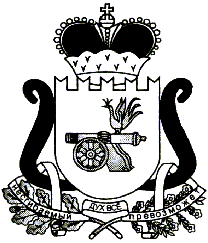 АДМИНИСТРАЦИЯ МУНИЦИПАЛЬНОГО ОБРАЗОВАНИЯ«ГЛИНКОВСКИЙ РАЙОН» СМОЛЕНСКОЙ ОБЛАСТИП О С Т А Н О В Л Е Н И Еот  20 ноября 2015г  № 492 Об утверждении Порядка формирования, ведения и утверждения ведомственных перечней муниципальных услуг и работ, оказываемых и выполняемых муниципальными учреждениями муниципального образования «Глинковский район» Смоленской области»В соответствии с пунктом 3 статьи 69.2 Бюджетного кодекса Российской Федерации, Постановлением Правительства Российской Федерации от 26.02.2014 N 151 "О формировании и ведении базовых (отраслевых) перечней государственных и муниципальных услуг и работ, формировании, ведении и утверждении ведомственных перечней государственных услуг и работ, оказываемых и выполняемых федеральными государственными учреждениями, и об общих требованиях к формированию, ведению и утверждению ведомственных перечней государственных (муниципальных) услуг и работ, оказываемых и выполняемых государственными учреждениями субъектов Российской Федерации (муниципальными учреждениями)"Администрация муниципального образования «Глинковский район» Смоленской области п о с т а н о в л я е т:1. Утвердить прилагаемый Порядок формирования, ведения и утверждения ведомственных перечней муниципальных услуг и работ, оказываемых и выполняемых муниципальными учреждениями муниципального образования «Глинковский район» Смоленской области (далее ведомственные перечни).2. Структурным подразделениям Администрации муниципального образования «Глинковский район» Смоленской области (далее – Администрации) в срок до 05.10.2015 разработать и предоставить в Отдел по экономике и комплексному развитию Администрации утвержденные уполномоченным органом ведомственные перечни муниципальных услуг, сформированные по форме согласно приложения 1 к «Порядку формирования, ведения и утверждения ведомственных перечней муниципальных услуг и работ, оказываемых и выполняемых муниципальными учреждениями муниципального образования «Глинковский район» Смоленской области». 3.Отделу по экономике и комплексному развитию Администрации сформировать и утвердить до 15.10.2015 г ведомственные перечни муниципальных услуг и работ, оказываемых муниципальными учреждениями в соответствии с базовыми (отраслевыми) перечнями.4. Руководителям  структурных подразделений Администрации определить ответственных должностных лиц, уполномоченных на:а) формирование и ведение ведомственных перечней в информационной системе, доступ к которой осуществляется через единый портал бюджетной системы Российской Федерации (www.budget.gov.ru) в информационно-телекоммуникационной сети Интернет;б) размещение ведомственных перечней на официальном сайте в информационно-телекоммуникационной сети Интернет по размещению информации о государственных и муниципальных учреждениях (www.bus.gov.ru) в порядке, установленном Министерством финансов Российской Федерации.5. Положения настоящего Порядка применяются при формировании  муниципальных заданий на оказание муниципальных услуг и выполнение работ на 2016 год и плановый период 2017 и 2018 годов.И.о.Главы Администрациимуниципального образования «Глинковский район» Смоленской области                                                            Г.А.Саулина                                                     Приложениек постановлению Администрации                                                                муниципального образования     «Глинковский район» Смоленской областиот  «20»  ноября  2015 г. N 492ПОРЯДОКФОРМИРОВАНИЯ, ВЕДЕНИЯ И УТВЕРЖДЕНИЯ  ВЕДОМСТВЕННЫХ ПЕРЕЧНЕЙ МУНИЦИПАЛЬНЫХ УСЛУГ   И РАБОТ, ОКАЗЫВАЕМЫХ И ВЫПОЛНЯЕМЫХ МУНИЦИПАЛЬНЫМИ УЧРЕЖДЕНИЯМИ  МУНИЦИПАЛЬНОГО ОБРАЗОВАНИЯ «ГЛИНКОВСКИЙ РАЙОН» СМОЛЕНСКОЙ ОБЛАСТИ1. Общие положения 1.1. Настоящий Порядок разработан в соответствии с Бюджетным кодексом Российской Федерации, Постановлением Правительства Российской Федерации от 26.02.2014 N 151 "О формировании и ведении базовых (отраслевых) перечней государственных и муниципальных услуг и работ, формировании, ведении и утверждении ведомственных перечней государственных услуг и работ, оказываемых и выполняемых федеральными государственными учреждениями, и об общих требованиях к формированию, ведению и утверждению ведомственных перечней государственных (муниципальных) услуг и работ, оказываемых и выполняемых государственными учреждениями субъектов Российской Федерации (муниципальными учреждениями)" и определяет процедуру формирования, ведения и утверждения ведомственных перечней муниципальных услуг и работ, оказываемых и выполняемых муниципальными учреждениями муниципального образования «Глинковский район» Смоленской области в качестве основных видов деятельности (далее - ведомственные перечни).1.2. Ведомственные перечни используются в целях формирования муниципальных заданий на оказание муниципальных услуг и выполнение работ, оказываемых (выполняемых) муниципальными учреждениями муниципального образования «Глинковский район» Смоленской области.2. Порядок формирования, ведения и утверждения  ведомственных перечней2.1. Ведомственные перечни формируются Администрацией муниципального образования «Глинковский район» Смоленской области (далее- Администрация), структурными подразделениями Администрации, осуществляющими функции и полномочия учредителя муниципальных учреждений, главными распорядителями средств бюджета муниципального образования «Глинковский район» Смоленской области (далее – органы, осуществляющие полномочия учредителя).2.2. Ведомственные перечни сформированные в соответствии с настоящим Порядком, согласовываются с Финансовым управлением и Отделом по экономике и утверждаются постановлением Администрации по форме, прилагаемой к настоящему порядку.2.3. В ведомственные перечни включается в отношении каждой муниципальной услуги или работы информация в соответствии с Общими требованиями к формированию, ведению и утверждению ведомственных перечней (государственных) муниципальных услуг и работ, оказываемых и выполняемых государственными учреждениями субъектов Российской Федерации (муниципальными учреждениями), утвержденными Постановлением Правительства Российской Федерации от 26.02.2014 N 151 (далее - Общие требования):а) наименование муниципальной услуги или работы с указанием кодов Общероссийского классификатора видов экономической деятельности, которым соответствует муниципальная услуга или работа;б) наименование органа, осуществляющего функции и полномочия учредителя муниципальных учреждений;в) код органа, осуществляющего полномочия учредителя, в соответствии с реестром участников бюджетного процесса, а также отдельных юридических лиц, не являющихся участниками бюджетного процесса, формирование и ведение которого осуществляется в порядке, устанавливаемом Министерством финансов Российской Федерации;г) наименование муниципального учреждения и его код в соответствии с реестром участников бюджетного процесса, а также отдельных юридических лиц, не являющихся участниками бюджетного процесса;д) содержание муниципальной услуги или работы;е) условия (формы) оказания муниципальной услуги или выполнения работы;ж) вид деятельности муниципального учреждения;з) категории потребителей муниципальной услуги или работы;и) наименования показателей, характеризующих качество и (или) объем муниципальной услуги (выполняемой работы);к) указание на бесплатность или платность муниципальной услуги или работы;л) реквизиты нормативных правовых актов, являющихся основанием для включения муниципальной услуги или работы в ведомственный перечень муниципальных услуг и работ или внесения изменений в ведомственный перечень муниципальных услуг и работ, а также электронные копии таких нормативных правовых актов.2.4.  Информация, сформированная по каждой муниципальной услуге и работе в соответствии с пунктом 2.3 настоящего Порядка, образует реестровую запись. Каждой реестровой записи присваивается уникальный номер.2.5. Порядок формирования информации и документов для включения в реестровую запись, формирования (изменение) реестровой записи и структура уникального номера должны соответствовать правилам, устанавливаемым Министерством финансов Российской Федерации.2.6. Реестровые записи подписываются в соответствии с Общими требованиями усиленной квалифицированной электронной подписью лица, уполномоченного в установленном порядке действовать от имени органа, осуществляющего полномочия учредителя.2.7. Ведомственные перечни формируются и ведутся уполномоченными органами в информационной системе, доступ к которой осуществляется через единый портал бюджетной системы Российской Федерации (www.budget.gov.ru) в информационно-телекоммуникационной сети Интернет.Ведомственные перечни также размещаются на официальном сайте в информационно-телекоммуникационной сети Интернет по размещению информации о государственных и муниципальных учреждениях (www.bus.gov.ru) в порядке, установленном Министерством финансов Российской Федерации.2.8. Уполномоченные органы в течение 30 дней со дня внесения изменений в базовые перечни обеспечивают внесение изменений в утвержденные ведомственные перечни путем обеспечения издания муниципальных правовых актов о внесении изменений в ведомственные перечни.